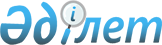 "Шет ауданы бойынша 2012 жылы қоғамдық жұмыстарды ұйымдастыру туралы" Шет ауданы әкімдігінің 2012 жылғы 1 ақпандағы N 01/10 қаулысына өзгеріс енгізу туралы
					
			Күшін жойған
			
			
		
					Қарағанды облысы Шет ауданы әкімдігінің 2012 жылғы 2 мамырдағы N 10/01 қаулысы. Қарағанды облысы Шет ауданының Әділет басқармасында 2012 жылғы 18 мамырда N 8-17-134 тіркелді. Күші жойылды - Қарағанды облысы Шет ауданы әкімдігінің 2013 жылғы 22 қаңтардағы N 02/02 қаулысымен      Ескерту. Күші жойылды - Қарағанды облысы Шет ауданы әкімдігінің 22.01.2013 N 02/02 (ресми жарияланған күннен бастап қолданысқа енгізіледі) қаулысымен.

      Қазақстан Республикасының 2001 жылғы 23 қаңтардағы "Қазақстан Республикасындағы жергілікті мемлекеттік басқару және өзін-өзі басқару туралы" Заңына, Қазақстан Республикасының 2001 жылғы 23 қаңтардағы "Халықты жұмыспен қамту туралы" Заңына сәйкес, Шет ауданының әкімдігі ҚАУЛЫ ЕТЕДІ:



      1. Шет ауданы әкімдігінің 2012 жылғы 1 ақпандағы "Шет ауданы бойынша 2012 жылы қоғамдық жұмыстарды ұйымдастыру туралы" N 01/10 қаулысына (нормативтік құқықтық актілерді мемлекеттік тіркеудің Тізілімінде N 8-17-130 болып тіркелген, "Шет шұғыласы" газетінің 2012 жылғы 23 ақпандағы N 08 (10.369) жарияланған) келесі өзгеріс енгізілсін:



      көрсетілген қаулының қосымшасы осы қаулының қосымшасына сәйкес жаңа редакцияда мазмұндалсын.



      2. Осы қаулының орындалуын бақылау аудан әкімінің орынбасары Ә.Ж. Қауымбаевқа жүктелсін.



      3. Осы қаулы ресми жарияланған күннен бастап қолданысқа енгізіледі.      Шет ауданының әкімі                        Р. Әбдікеров

Шет ауданы әкімдігінің

2012 жылғы 2 мамырдағы

N 10/01 қаулысына қосымша 

2012 жылы қоғамдық жұмыстарды ұйымдастыратын Шет ауданы мекемелерінің тізбесі, жұмыстардың түрлері мен көлемі, еңбек жағдайы мен қатысу мерзімі
					© 2012. Қазақстан Республикасы Әділет министрлігінің «Қазақстан Республикасының Заңнама және құқықтық ақпарат институты» ШЖҚ РМК
				р/сNМекемелердің атауыАдам саныЖұмыс түрлеріЖұмыс көлемі, мың теңгеЕңбек жағдайыҚатысу мерзімі, ай1"Ақадыр кенті әкімінің аппараты" мемлекеттік мекемесі150Кентті экологиялық сауықтандыру (көгалдандыру мен абаттандыру), аулаларды аралау және әлеуметтік карта жасауға көмек, салық төлемдерінің түбіртектерін және хабарландыруларды тарату, мал басын бірдейлендіру жұмысына көмек4534,1Келісім шарт бойынша1,82"Ақжал кенті әкімінің аппараты" мемлекеттік мекемесі20Кентті экологиялық сауықтандыру (көгалдандыру мен абаттандыру), аулаларды аралау және әлеуметтік карта жасауға көмек, салық төлемдерінің түбіртектерін және хабарландыруларды тарату433,0Келісім шарт бойынша1,23"Ақой ауылдық округі әкімінің аппараты" мемлекеттік мекемесі10Ауылды экологиялық сауықтандыру (көгалдандыру мен абаттандыру), аулаларды аралау және әлеуметтік карта жасауға көмек, салық төлемдерінің түбіртектерін және хабарландыруларды тарату216,5Келісім шарт бойынша1,24"Ақсу-Аюлы ауылдық округі әкімінің аппараты" мемлекеттік мекемесі100Ауылды экологиялық сауықтандыру (көгалдандыру мен абаттандыру), су құбырларының бірқалыпты жұмысын қамтамасыз етуге көмек, аулаларды аралау және әлеуметтік карта жасауға көмек, салық төлемдерінің түбіртектерін және хабарландыруларды тарату, парк және скверлерді жинау, мал басын бірдейлендіру жұмысына көмек3278,5Келісім шарт бойынша1,95"Ақшатау кенті әкімінің аппараты" мемлекеттік мекемесі25Кентті экологиялық сауықтандыру (көгалдандыру мен абаттандыру), аулаларды аралау және әлеуметтік карта жасауға көмек, салық төлемдерінің түбіртектерін және хабарландыруларды тарату, су құбырларының бірқалыпты жұмысын қамтамасыз етуге көмек640,9Келісім шарт бойынша1,56"Ақшоқы ауылдық округі әкімінің аппараты" мемлекеттік мекемесі6Ауылды экологиялық сауықтандыру (көгалдандыру мен абаттандыру), аулаларды аралау және әлеуметтік карта жасауға көмек, салық төлемдерінің түбіртектерін және хабарландыруларды тарату129,9Келісім шарт бойынша1,27"Батық ауылдық округі әкімінің аппараты" мемлекеттік мекемесі10Ауылды экологиялық сауықтандыру (көгалдандыру мен абаттандыру), аулаларды аралау және әлеуметтік карта жасауға көмек, салық төлемдерінің түбіртектерін және хабарландыруларды тарату, мал басын бірдейлендіру жұмысына көмек216,5Келісім шарт бойынша1,28"Бұрма ауылдық округі әкімінің аппараты" мемлекеттік мекемесі6Ауылды экологиялық сауықтандыру (көгалдандыру мен абаттандыру), әлеуметтік-мәдени нысандарды жөндеу жұмыстарына қатысу, мал басын бірдейлендіру жұмысына көмек129,9Келісім шарт бойынша1,29"Босаға ауылдық округі әкімінің аппараты" мемлекеттік мекемесі6Ауылды экологиялық сауықтандыру (көгалдандыру мен абаттандыру), аулаларды аралау және әлеуметтік карта жасауға көмек, салық төлемдерінің түбіртектерін және хабарландыруларды тарату129,9Келісім шарт бойынша1,210"Дәрия кенті әкімінің аппараты" мемлекеттік мекемесі6Кентті экологиялық сауықтандыру (көгалдандыру мен абаттандыру), аулаларды аралау және әлеуметтік карта жасауға көмек, салық төлемдерінің түбіртектерін және хабарландыруларды тарату129,9Келісім шарт бойынша1,211"Жамбыл кенті әкімінің аппараты" мемлекеттік мекемесі25Кентті экологиялық сауықтандыру (көгалдандыру мен абаттандыру), аулаларды аралау және әлеуметтік карта жасауға көмек, әлеуметтік-мәдени нысандарды жөндеу жұмыстарына қатысу1307,9Келісім шарт бойынша3,012"Кәрім Мыңбаев атындағы ауылдық округі әкімінің аппараты" мемлекеттік мекемесі6Ауылды экологиялық сауықтандыру (көгалдандыру мен абаттандыру), әлеуметтік-мәдени нысандарды жөндеу жұмыстарына қатысу, мал басын бірдейлендіру жұмысына көмек129,9Келісім шарт бойынша1,213"Кеншоқы ауылдық округі әкімінің аппараты" мемлекеттік мекемесі10Ауылды экологиялық сауықтандыру (көгалдандыру мен абаттандыру), әлеуметтік-мәдени нысандарды жөндеу жұмыстарына қатысу216,5Келісім шарт бойынша1,214"Киікті ауылдық округі әкімінің аппараты" мемлекеттік мекемесі10Ауылды экологиялық сауықтандыру (көгалдандыру мен абаттандыру), әлеуметтік-мәдени нысандарды жөндеу жұмыстарына қатысу, мал басын бірдейлендіру жұмысына көмек216,5Келісім шарт бойынша1,215"Көктіңкөлі ауылдық округі әкімінің аппараты" мемлекеттік мекемесі10Ауылды экологиялық сауықтандыру (көгалдандыру мен абаттандыру), аулаларды аралау және әлеуметтік карта жасауға көмек, әлеуметтік-мәдени нысандарды жөндеу жұмыстарына қатысу, мал басын бірдейлендіру жұмысына көмек216,5Келісім шарт бойынша1,216"Красная поляна ауылдық округі әкімінің аппараты" мемлекеттік мекемесі5Ауылды экологиялық сауықтандыру (көгалдандыру мен абаттандыру), әлеуметтік карта жасауға көмек, мал басын бірдейлендіру жұмысына көмек108,2Келісім шарт бойынша1,217"Мойынты кенті әкімінің аппараты" мемлекеттік мекемесі10Кентті экологиялық сауықтандыру (көгалдандыру мен абаттандыру), салық төлемдерінің түбіртектерін және хабарландыруларды тарату216,5Келісім шарт бойынша1,218"Нұраталды ауылдық округі әкімінің аппараты" мемлекеттік мекемесі6Ауылды экологиялық сауықтандыру (көгалдандыру мен абаттандыру), мал басын бірдейлендіру жұмысына көмек129,9Келісім шарт бойынша1,219"Ортау ауылдық округі әкімінің аппараты" мемлекеттік мекемесі4Ауылды экологиялық сауықтандыру (көгалдандыру мен абаттандыру), мал басын бірдейлендіру жұмысына көмек86,6Келісім шарт бойынша1,220"Өспен ауылдық округі әкімінің аппараты" мемлекеттік мекемесі5Ауылды экологиялық сауықтандыру (көгалдандыру мен абаттандыру), аулаларды аралау және әлеуметтік карта жасауға көмек108,2Келісім шарт бойынша1,221"Сәкен Сейфуллин атындағы кент әкімінің аппараты" мемлекеттік мекемесі40Кентті экологиялық сауықтандыру (көгалдандыру мен абаттандыру), аулаларды аралау және әлеуметтік карта жасауға көмек, парк және скверлерді жинау, салық төлемдерінің түбіртектерін және хабарландыруларды тарату, мал басын бірдейлендіру жұмысына көмек865,9Келісім шарт бойынша1,222"Төменгі Қайрақты ауылдық округі әкімінің аппараты" мемлекеттік мекемесі15Ауылды экологиялық сауықтандыру (көгалдандыру мен абаттандыру), су құбырларының бірқалыпты жұмысын қамтамасыз етуге көмек, аулаларды аралау және әлеуметтік карта жасауға көмек324,7Келісім шарт бойынша1,223"Талды ауылдық округі әкімінің аппараты" мемлекеттік мекемесі10Ауылды экологиялық сауықтандыру (көгалдандыру мен абаттандыру), мал басын бірдейлендіру жұмысына көмек216,5Келісім шарт бойынша1,224"Тағылы ауылдық округі әкімінің аппараты" мемлекеттік мекемесі10Ауылды экологиялық сауықтандыру (көгалдандыру мен абаттандыру), әлеуметтік карта жасауға көмек, мал басын бірдейлендіру жұмысына көмек216,5Келісім шарт бойынша1,225"Шет ауылдық округі әкімінің аппараты" мемлекеттік мекемесі5Ауылды экологиялық сауықтандыру (көгалдандыру мен абаттандыру)108,2Келісім шарт бойынша1,226"Шет ауданының тұрғын үй коммуналдық шаруашылығы, жолаушылар көлігі және автокөлік жолдары бөлімі" мемлекеттік мекемесі6Жылу беру маусымына диспетчерлік қызмет313,9Келісім шарт бойынша3,027Қарағанды облысы Шет ауданының қорғаныс істері жөніндегі біріктірілген бөлімі" мемлекеттік мекемесі 4Қарулы Күштер қатарына шақыру бойынша тұрғындармен жұмысқа көмек, шақыру қағаздарын тарату139,5Келісім шарт бойынша2,0Барлығы 52014761,0хх